
Представительство Республиканского Совета в
Курчалоевском муниципальном районе.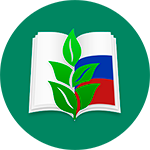 Начало формыКонец формыПубличный доклад по итогам 2018 годаДата публикации  15 января 2018гУважаемые коллеги!Цель настоящего Открытого (публичного) отчета - предоставление информационной открытости и прозрачности в деятельности Курчалоевского Представительства Профсоюза работников народного образования и науки РФ.        Работа Курчалоевского Представительства Профсоюза, первичных профорганизаций района строилась в соответствии с планами работы Республиканского Совета, районного Представительства профсоюзов и была направлена на выполнение постановлений , предусматривающих защиту социально-экономических интересов и прав членов Профсоюза.                                                                                                                                                                                1.Краткая характеристика. В настоящее время Представительство Рессовета  состоит из 57 первичных профсоюзных организаций:                                                                                        Общеобразовательные учреждения – 32;                                                                                                                       Дошкольные образовательные учреждения – 17;                                                                                                                         Учреждения дополнительного образования (детей) – 5;                                                                                           Профессиональные образовательные организации – 1;                                                                                  Другие организации – 1.                                                                                                                                                           УДУ      -1.                                                                                                                                               В отчетный период Представительство Профсоюза  продолжало  информационную и  организаторскую работу по сохранению численности и вовлечению работников образовательных учреждений  в ряды Профсоюза.      В результате по состоянию на 01.01.2018 года районная организация увеличила численность на1,5%  и насчитывает 4710 членов Профсоюза, вместо 4639 человек в 2017 году, в том числе педагогических работников – 2841 человек, из них молодежи – 620 человек. Общий охват профсоюзным членством  в 2017 году составил 100%,  выбывших, исключенных из профсоюза – нет.Это результат активной, творческой деятельности Совета председателей профсоюзных организаций района, которые  сумели  сплотить коллективы вокруг стоящих перед ними проблем.    Одним из вопросов, который Профсоюзу приходится постоянно держать в поле зрения – это вопрос о повышении заработной платы На 1 октября  2017 года средняя заработная плата педагогических работников общеобразовательных организаций внашем районе составила:педработников  дошкольного образования  - 17656 руб.,                                 педработников  школ - 22240 руб.,педработников  дополнительного образования – 21831 руб.прочий персонал учреждений- 7800 руб.    Актуальность этого вопроса для профсоюзов не теряет своего значения.              К сожалению, заработная  плата в УДО  иногда идет с задержкой.Основными  задачами районной организациив 2017 году оставались укрепление профсоюзных рядов, сохранение лучших традиций профсоюза, пропаганда своей деятельности, а также внедрение новых технологий в свою деятельность.                                                                                                                     2017 год был объявлен в Общероссийском Профсоюзе образования Годом информационной работы. В связи с этим, районная организация уделяла особое внимание усилению работы с профсоюзными кадрами и активом, совершенствованию пиар-кампании профсоюзной деятельности, развитию  социального партнёрства, повышению профессионализма профсоюзного актива районной организации. В целях исполнения  рекомендаций Рессовета мы запланировали в 2017 году конкретные профсоюзные дела с определением месяца и дня их проведения по полугодиям, что позволило представительству поработать в целом   системно и продуктивно. Улучшению качества профсоюзной работы несомненно способствовали многочисленные мероприятия, проведённые как самим представительством, так и с привлечением специалистов аппарата Рессовета. Мы запланировали и провели 11 заседаний Совета ППО, практические занятия с профактивом по различным направлениям профсоюзной деятельности, совещания с кураторами по вопросам планирования  деятельности и исполнения мероприятий, намеченных Рессоветом и Представительством..Оргмассовая работа.                                                                                              Одним из важнейших стратегических направлений в деятельности Представительства остаётся работа с кадрами и активом. Поэтому забота о формировании социальных и профессиональных компетенций профсоюзных кадров и актива является постоянной задачей Представительства. В соответствии с утверждённым планом ежемесячно проводились совещания Совета председателей ППО , на которых рассматривались полугодовые и месячные планы работы,  вопросы  исполнения решений  Пленумов  Чеченской республиканской организации Общероссийского профсоюза образования, учёбы уполномоченных, отчёты председателей ППО о проделанной работе, справки по итогам проведённых  проверок, информации о работе советов ветеранов и молодых педагогов и т.д. Своевременно были составлены социальные паспорта  коллективов ОУ, что позволило  выяснить  структуру педкадров района, их образовательный и профессиональный уровень. Практически ежедневно  проводился  приём посетителей в Представительстве Рессовета, а по понедельникам и четвергам специалисты представительства выезжали  в коллективы для оказания методической и практической помощи активу ППО.         В марте 2017 года во всех 56 первичных профсоюзных организациях Курчалоевского муниципального района прошли отчетно –выборные собрания. Накануне было проведено совещание  Совета ППО с рассмотрением вопросов , связанных с отчётами и выборами. Специалисты и руководитель Представительства выезжали на места с целью оказания необходимой помощи председателям  профкомов, а также осуществляли  их приём  в Представительстве, где давались необходимые  консультации. Представительство выражает удовлетворение тем, что профсоюзные комитеты подошли к отчётам и выборам  с максимальной ответственностью. В своих выступлениях  докладчики уделяли  основное внимание вопросам профсоюзной жизни школ и обсуждению путей улучшения имиджа профсоюза. Обсуждалось выполнение коллективных договоров, охрана  труда,  участие в различных общественно- политических мероприятиях, приводились  конкретные примеры  адресной  помощи оказанной профкомами школ. К примеру, в  Бачи-Юртовской СШ№1 учителя Канаева Марха Бухариевна ,Солтамурадова Ремиса Султановна рассказали о том, как уполномоченный по вопросам труда  добился правильного начисления зарплаты. После его вмешательства недостающие суммы были выданы обоим учителям. Много доброго и полезного говорили участники собрания о профсоюзе. В трудовых коллективах знают, что такое профсоюз, для чего он создан. Учителя задавали вопросы о расширении мероприятий по оздоровлению, в первую очередь, санаторно- курортному лечению, оказанию материальной помощи. Представительство рекомендовало заявителям подготовить необходимые пакеты документов для решения заявленных проблем. В связи с поднятыми вопросами об оказании материальной помощи представительство довело до сведения коллективов «Положение об оказании материальной помощи членам профсоюза» в соответствии с Постановлением Президиума Рессовета№03-3 от 14.02.2017г.  На собраниях, в частности Бачи-Юртовской СШ№5, работниками МОП Абдурешедовой Хавой Руслановной и Бакруевой Аминат Галгоевной поднимались вопросы о содействии в постановке на учет в органах От и СР для получения субсидий на оплату ЖКХ.В тот же день было написано  соответствующее письмо и данный вопрос о субсидиях  работникам с минимальной зарплатой незамедлительно был согласован с руководством ОТ и СР Курчалоевского района.  Указанным работникам было предложено подать документы на выделение субсидий. Также в ряде школ выступавшие затрагивали вопросы  доплаты наставникам и молодым специалистам,  а также задолженности по коммунальным выплатам. По указанным вопросам Представительство направило в адрес руководства УО соответствующее письмо.  Вместе с тем, в отличие от прошлых лет, вопросы выделения путевок и оказания материальной помощи на собраниях не стояли так остро. На собраниях затрагивались и вопросы о низком качестве  обучения, аттестации учителей и чрезмерных нагрузках в период сдачи ОГЭ и ЕГЭ. На  собраниях  работники представительства призывали  присутствующих к  переходу на дополнительный 1% профвзнос  и к вступлению в  ФСПУ. На сегодняшний день согласие дали  5 школ района. К сожалению, во многих коллективах имеется недопонимание целесообразности перехода к дополнительному 1% профвзносу, что показывает недостаточную работу кураторов и профкомов в этом направлении. В то же время большинство собраний проходили интересно, отчитывались руководители профсоюзных кружков, и уполномоченные. На профсоюзных собраниях также озвучивались  вопросы задержек выплаты коммунальных платежей, отсутствия доплаты молодым педагогам и наставникам. Хорошо были подготовлены собрания, которые прошли в Гелдаганской СШ№1, Цоци-Юртовских СШ№1,и №2,  Ники-Хитинской СОШ, МБОУ ДОД» Курчалоевской ЭБС»  Курчалоевском д/с№4» Малх» МБОУ» Майртупская СОШ№2, Бачи-Юртовских СОШ№2,4,5  Джугуртинской СОШ, Ахкинчу-Барзоевской СОШ, Гелдаганской СОШ№2, Курчалоевской СОШ№3, Детском саду «Нана» с Гелдаган и др. Это было отмечено и  участвовавшими в собраниях Уполномоченной  Рессовета Гапуевой Я .Д. заместителем председателя Рессовета  Т.Ш. Эльмурзаевой. Работниками Представительства  было посещено 39 собраний в различных организациях.   В профсоюзных собраниях приняло участие 3675 членов профсоюза, выступило 213 членов профсоюза.  Было избрано 56 председателей ППО, 56 зам председателя ППО, 486 уполномоченных различных направлений, 55 профгруппоргов . 56 председателей ППО  были избраны  в состав  Совета ППО  района. Практически все ППО приняли решение  о пролонгировании  имеющихся Положений о ППО без изменений. Представительство стремилось принимать участие в максимально большем количестве собраний и доводить информации о них до общественности.. Итоги отчётно- выборной  кампании в Курчалоевском районе были подведены на совещании Совета ППО Курчалоевского района 29 марта.           В истекшем году  представительством района  уделялось значительное внимание  осуществлению контроля за работой ППО по различным направлениям профсоюзной работы. Справки  об итогах  этих проверок были заслушаны на заседаниях Совета председателей ППО. В течение 2017 года было проведено 11 заседаний Совета председателей ППО в ходе которых были рассмотрены следующие вопросы:   30 января 2017 года:                                                                                                    1.Об утверждении плана работы на 2017 год.                                                                      2.Итоги стат. отчётности на 01.01.2017 года.                                                                         3.  О ежегодном публичном отчете в ППО   и проведении отчётно-выборных собраний в 2017 г.                                                                                                                                              4. О задачах Представительства и ППО в связи с объявлением 2017 года –годом информационной работы.                                                                                             5. О подготовке  информации  для книги о  народных  и заслуженных учителях ЧР, не показанных в предыдущих сборниках и участии в конкурсах «Профорг» и «Лучший уполномоченный ППО по труду и заработной плате».6. О работе с приложениями Рессовета в мобильных телефонах.                 27 февраля 2017 г.                                                                                                          1. О практике работы профсоюзного комитета первичной профсоюзной организации Курчалоевской  СОШ№3. 2. Анализ данных по заработной плате и материальному положению работников образования района. 3.Информация  об итогах выездных семинаров представительства с председателями  ППО. 4.О проведении отчётно- выборных собраний в ППО. Утверждение графика отчётно-выборных собраний. 5. О подготовке к обсуждению выполнения и обновлению коллективных договоров. 29.03.2017 года. «Состояние охраны труда и техники безопасности в Бачи-юртовских СШ №4,5».                                                                                                                                               «О состоянии работы по мотивации профсоюзного членства и учету членов профсоюза в Бачи-Юртовском АТК». Итоги промежуточных отчетно –выборных собраний в первичных профсоюзных организациях района.  «Участие в «Круглом столе» с участием победителей республиканских конкурсов «Учитель года», «Воспитатель года», «Молодой педагог» и др. на тему: «Учитель, время и общество».                                                                                                                        «О Районном этапе  Республиканского конкурса «Лучший уполномоченный  по охране труда». 27.04.2017 года.1.О принципах  информационной работы в первичных профсоюзных организациях  района.  2. О работе с профсоюзной документацией ППО Курчалоевской  СОШ №1, Регитинской СОШ. 3. Об итогах тематической проверки  соблюдения трудового законодательства в образовательных организациях с.Цоци-Юрт                                    4. Итоги проверки работы сайтов ППО.5. О задачах ППО в связи с решениями  совещания в Рессовете 11 апреля и Региональной учебно-практической конференции в Доме профсоюзов 25 апреля 2017 года.22 мая 2017года.1.Итоги проверки информационной работы в ППО.2.Об итогах колдоговорной кампании.  3.  Справка по итогам проверки  состояния профсоюзного делопроизводства в ППО дополнительного образования. 4.Итоги проверки состояния  работы по охране труда в Майртупской СШ №2. 5.Информация об итогах  совещания в Рессовете 16.05.2017 года.6.О конкурсах «Я в профсоюзе»и «Лица профсоюза».6 июня.1.Анализ итогов профсоюзной учёбы в текущем  году.      2.Итоги проверки профсоюзной работы в ППО.       3.Итоги проверки информационной работы.       4.Утверждение плана работы Представительства на 2 полугодие 2017 года.5.О решениях  Рессовета профсоюза.                                                                           28.08. 2017года.1.Об осуществлении контроля за реализацией в образовательных организациях норм статей 372, 373 ТК РФ – учет мнения профсоюзного комитета при подготовке проектов, локальных нормативных актов  в предусмотренных законодательством случаях . Об участии в работе по тарификации и распределению учебной нагрузки в ОУ.2.Об опыте работы профкома Курчалоевской СШ №3 по осушествлениюконтроля за реализацией норм статей  ТКРФ 372 при принятии локальных нормативных актов и ст. 373 при расторжении трудового договора по инициативе работодателя. 3.Утверждение Плана работы Совета молодых педагогов.4.Об исполнении решений Рессовета профсоюза образования, принятых на совещании 8 августа и на республиканском форуме 19 августа 2017 года.5. Об участии в республиканских конкурсах.6.О работе профкомов Аллероевских СШ №1, ООШ и Курчалоевской СШ №1 по устранению недостатков в профсоюзной работе, выявленных комиссией Рессовета в мае текущего года.(Отчёты председателей ПК ППО).7.О создании Совета уполномоченных ППО Курчалоевского района.	           25.09.2017 года            1.Об итогах работы коллективов ОУ по подготовке школ к 2017-2018 учебному году Подготовка наградного материала ко Дню Учителя.                                                 2. О совместной работе первичной профсоюзной организации и администрации образовательных организаций по мотивации профсоюзного членства (опыт работы  СОШ №5 с.Бачи-Юрт. \          3. О работе координационного Совета работников дошкольного образования. 4. О сверке профсоюзного членства в образовательных организациях и работе по составлению социальных паспортов. О подготовке отчётов по  мониторингу  деятельности ППО.                                                                                                                                                               5. Об итогах посещения кружковых занятий в Д.С.»Жайна» и Бачи-Юртовской СШ №4.                                                                                                                                                   6. Отчёт «Об итогах кружковых занятий в ОУ района в сентябре 2017 года».              7.«О решениях Рессовета. Новости профсоюза». 30 октября 2017 года.1. Отчёт об организации работы профсоюзного кружка Цоци-юртовской СШ№ 3.                                                                                                                                       2. О повышении эффективности социального партнерства в целях усиления защиты социально-трудовых прав и профессиональных интересов работников образования.                                                                                                                                                 3. О состоянии профсоюзной работы в первичных профсоюзных организациях, получивших отрицательную оценку по итогам комплексной проверки, проведенной специалистами аппарата рессовета Профсоюза в I полугодии 2017 г.                                                                                                                     4. О работе профсоюзных комитетов закреплённых ППО по обеспечению организованного начала занятий в профсоюзных кружках духовно-нравственного и правового воспитания. (Кураторы)                                                                                                                              5. О работе с профсоюзной документацией ППО Ачерешкинской СШ, Джагларгинской СШ, Цоци-юрт№1.6. Утвержденеие социального паспорта ОУ на 1.11.2017г. 7.Утверждение плана работы Совета молодых педагогов. 27 ноября 2017 года.1.О состоянии  информационной работы в первичных профсоюзных организациях Цоци-Юртовской СШ №1, Аллероевской СШ №2                                       2. Охрана труда в Курчалоевской СШ №2 и роль профсоюзной организации в обеспечении безопасности труда. 3. Состояние профсоюзного делопроизводства в Ахкинчу-Барзоевской СШ.                                                                                                                                      4. О состоянии охраны труда в первичной профсоюзной организациииМайртупской СШ №3.                                                                                                        18 декабря 2017 года.1.Отчёт о  работе профсоюзных кружков Бачи-Юртовской СШ №1, Центороевской СШ №1, Майртупской  СШ№2                                                       2.О ходе выполнения коллективных договоров в Ники-Хитинской СШ и Курчалоевской СШ №3.3.Об итогах проверки Аллероевских СШ№1 ,ОШ и Курчалоевской СШ №1.4.О проведении мероприятий, посвящённых встрече нового года. Чтобы  установить действенную связь с первичкой, в нашем районе ввели  единицы  куратора первичной профсоюзной организации. Их в нашем районе 6. Это  наиболее опытные председатели первичных организаций, за которыми закреплены по 8-10  первичек. Они оказывают непосредственную помощь в налаживании всей профсоюзной работы, используя, прежде всего, пример собственной организации. Наиболее плодотворно работали кураторы Эльтамиров Х.Л. и Косумов Р. Кураторам необходимо более ответственно относиться к порученному делу и максимально активизировать в 2018 году свою работу с подшефными организациями. Функции  базовой организации выполняет ППО Гелдаганской СШ №1. Необходимо, чтобы эта организация стала активным центром методической  работы с профсоюзным активом. В настоящее время у нас 9 оплачиваемых штатных профсоюзных работников- это председатели крупных первичных организаций.В течение года,  в соответствии с регламентом работы Представительства Рессовета профсоюза работников образования, и в целях знакомства с состоянием ведения профсоюзной  документации  и оказания необходимой методической помощи председателям ППО, была проверена  работа с профсоюзной документацией и по ведению профсоюзного делопроизводства в ППО Курчалоевской  СОШ №1, Регитинской СОШ, в ППО дополнительного образования, Ачерешкинской СШ, Джагларгинской СШ, Цоци-юртовской СШ №1, Ахкинчу-Барзоевской СШ.  Заслушивался и вопрос «Об итогах проверки Аллероевских СШ№1 ,ОШ и Курчалоевской СШ №1». Во всех ППО имеются коллективные договора, соц.паспорта, нормативно- правовые документы. В работе  с документами ППО были выявлены  недостатки, связанные с проблемами организационной деятельности председателей и даны рекомендации по улучшению работы с документами.  Обучение профсоюзных кадров.В истекшем году Представительство организовало обучение актива и рядовых членов профсоюза. Были проведены по 9 занятий в 43 профсоюзных  кружках с охватом в 2017-2018 учебном году 485 членов профсоюза, а также 9 занятий школы профактива с охватом 459 уполномоченных. Хотя работа  профсоюзных кружков  всегда признавалась специалистами Рессовета в районе  как наиболее эффективный способ профсоюзной учебы, оперативный канал информирования членов Профсоюза, в текушем учебном году было учтено и  то, что 2017 год объявлен годом информации. В связи с этим, а также  принимая во внимание решения Рессовета, направленные на совершенствование   профсоюзной учёбы через систему кружков, специалисты Представителя в Курчалоевском районе нацелили профсоюзный актив на активизацию их деятельности. В результате охват кружковой работой в новом учебном году с 75% поднялся до 77%. Целью организации   данной работы  было обсуждение наиболее актуальных вопросов, которые волнуют работников отрасли, повышение уровня правовой грамотности и мотивации профсоюзного членства, информирование  членов Профсоюза о деятельности профсоюзных органов по защите законных прав и интересов трудящихся. Руководителям ППО и кружков было рекомендовано проводить занятия  по темам актуальным для слушателей. Вместе с тем, с целью оказания методической помощи Представительство также направило на электронные адреса ППО примерный план занятий профкружков с правом их  корректировки на местах.. По мере возможности специалисты посещали эти занятия . В соответствии с указанием Председателя РессоветаХ.М.Герзелиева и Отдела мониторинга и профсоюзной учёбы, руководители кружков начинали занятия с сообщений о новостях профсоюза. Кураторы, председатели профкомов ППО и руководители кружков своевременно получали для использования в работе Информационные вестники, профсоюзные газеты, журналы «Резонанс» и рассылки новостей. Кроме того, в Представительстве осуществлялась и методическая помощь по планированию и организации кружковых занятий.                                                                                                                         С целью повышения эффективности работы на занятия приглашались по мере необходимости руководители учреждений, их заместители (при изучении тем «Тарификация», «Аттестация» и др.). Необходимое содействие в организации кружковой  работы  оказывал  Отдел мониторинга и учебно-методической работы Рессовета профсоюза. Представительство безотказно получало от него  методическую и практическую помощь. Итоги посещения занятий кружков специалистами Аппарата Представителя были заслушаны на совещаниях Совета ППО.В первом полугодии 2017 года занятия ШПА с уполномоченными проводились   по  кустовым организациям, закреплённым  за кураторами. Были разработаны презентации по всем предлагаемым Рессоветом темам. Презентации и лекции  для уполномоченных из школ, учреждений дополнительного образования и детских садов читали  кураторы ГагаловаМайсаМ., Эльтемиров Хасан Л-А , МинкаиловХаяби Х., Бамбатгираева Буку Г., Косумов Рамзан С., Дениев Хасан Д. в МБОУ «Гелдаганская СОШ№1», МБОУ «Курчалоевскиая СОШ№3», МБОУ «Цоци-Юртовская СОШ№ МБОУ «Майртупская СОШ№2», МБОУ «Ники-Хитинская СОШ» и МБОУ «Гелдаганская СОШ№2». Во втором полугодии 2017 года занятия ШПА уполномоченных  провели  централизованно и лекции были прочитаны главным специалистом Магамадовым С.А. и заведующими отделами РессоветаБахтарышевым М. и Исраиловым Р.              14 сентября 2017 года на базе ресурсного центра РУО был проведён  интересный  и полезный семинар по профилактике профессионального выгорания педагогов для педагогов-психологов образовательных учреждений Курчалоевского района. Семинар проводился специалистом Рессовета Мусаевым Рустамом Юсуповичем.С целью повышения эффективности профсоюзной работы Представительство Рессовета в Курчалоевском районе решило  проводить внеочередные семинары- совещания с председателями профкомов  в сёлах, где они проживают.  Был составлен график кустовых совещаний. В соответствии с ним прошли совещания –семинары председателей профкомов школ и детских садов сёл Цоци-Юрт и Гелдаган  9 февраля 2017 года в Гелдаганской СШ №1, села Майртуп  10 февраля в Майртупской СШ №1, 13 февраля  в  с.Курчалой,15.02 в с.Бачи-Юрт, 16 февраля2017 г.  в Аллероевской СШ№1, 21 февраля 2017 года на базе Джугуртинской СШ горных школ района.На совещания приглашались  председатели профкомов и кураторы, закреплённые за указанными учреждениями. В ходе работы семинаров были даны рекомендации по проведению  занятий профсоюзных кружков, ведению профсоюзных документов, составлению планов работы профкомов и организации работы  с профсоюзными страницами школьных сайтов. Для присутствующих были даны методические материалы на электронных носителях.Работа с молодыми педагогами.Представительством , в рамках исполнения требований Единой концепции ДНВи Р подрастающего поколения,  как и в предшествующие годы уделяется  определённое внимание работе с молодыми педагогами . Их в начале учебного года было 620 человек. Практически во всех профкомах молодые педагоги  составляют значительное количество. Для нас важно, чтобы молодые педагоги постоянно повышали уровень своих профессиональных и общекультурных знаний. В профсоюзных  кружках занимается 300 молодых педагогов. Молодые профсоюзные активисты принимали активное участие в различных мероприятиях. Профсоюзная молодежь участвовала в организации и проведении мероприятий посвященных празднованию Победы в Великой Отечественной войне. В акциях: «В защиту народа рохинджа», «Бессмертный полк», «День памяти», уроках мужества...  Под руководством  председателя Совета молодых педагогов Ташаева Джохара Вахарсолтаевича прошло 2 заседания Совета молодых педагогов. 31 марта 2017 года по инициативе работников Представителя рессовета Профсоюза образования Курчалоевского района на базе Курчалоевской СШ №1 был организован круглый стол участников конкурсов «Учитель года», «Воспитать человека», «Молодой педагог», «Психолог года». Отрадно, что во всех школах изданы приказы о закреплении за молодыми специалистами  опытных наставников. С 24 по 26 октября 2017 года в Пятигорске прошёл III Молодёжный образовательный форум Северо-Кавказского федерального округа «Профсоюзная перспектива-2017».Главной целью форума  было содействие профессиональному росту молодых педагогов, социальная адаптация молодых специалистов в условиях современной образовательной организации. От Профсоюза образования и науки Чеченской Республики в работе Форума приняли участие заместитель Представителя Рессовета в Курчалоевском районе Мадаев Хамид Хизриевич и председатель профкома Эникалинской СШ ДевлиевВаха Германович.                                                                   В  работе с молодыми педагогами  в 2018 году  перед  представительством стоят задачи:                                                                                                                       — в соответствии с провозглашённым годом правовой работы повышение уровня правосознания молодых педагогов, формирование их правовой культуры;                                                                                                                            - реализация мер социальной защиты  молодых педагогов при заключении коллективных договоров и соглашений;
- выявление молодых лидеров и поддержка инициативы  талантливых и творческих молодых педагогов;
- обучение и подготовка резерва на выборный профсоюзный актив всех уровней из числа молодых педагогов.Молодым педагогам необходимо поддерживать постоянно контакты с ветеранами труда,  более активно  использовать их опыт и знания. Ветеранов  в нашем районе более  500 человек, в том числе 439 работающих.К сожалению, в период  работы Совета ветеранов было проведено немного мероприятий. В их числе фестиваль  чеченской культуры, посвящённый Дню чеченского языка, День памяти в которых приняли активное участие многие ветераны наших школ. Ежегодно ветеранам, обратившимся в Представительство,  выделяют путёвки для поправки здоровьяв в санатории с частичной оплатой. Совместная работа Территориальной профсоюзной организации с Советом ветеранов активно ведется в каждом образовательном учреждении, ветераны педагогического труда участвуют в проведении профсоюзных кружков. В 2017 году материальную помощь получили           самых нуждающихся ветеранов педагогического труда.  Представительство направило письмо в Администрацию района, а также обратило внимание   руководителей ОУ и УДО и председателей ППО на необходимость не допущения по возможности увольнения по возрасту наиболее опытных ветеранов педагогического труда, имеющих государственные награды и звания, рекомендовало поздравлять ветеранов-пенсионеров  с юбилеями и памятными датами, приглашать на праздники, экскурсии и выезды педагогических коллективов. Представительство рекомендовало ППО использовать их опыт в кружковой работе и нравственно - патриотическом воспитании подрастающего поколения  в свете Единой концепции ДНВиР подрастающего поколения. Во всех ОУ ветераны назначены наставниками молодых специалистов. К сожалению, данная работа ,в связи с финансовыми проблемами ОУ не оплачивается. В новом году Представительство планирует больше внимания уделить работе  Совета ветеранов педагогического труда.Информационная работа.                                                                            Повышение уровня и эффективности информационной работы остается  важнейшей проблемой в профсоюзе. Можно проводить какие угодно акции, вести полезную и результативную работу, но если о ней не знают, её всё  равно, что нет.Учитывая это, а также то, что 2017 год был объявлен в Общероссийском Профсоюзе образования Годом информационной работы, Представительство усилило информационную деятельность. Данная работа в истекшем году была проверена также и комиссией Рессовета. В соответствии с планом работы в январе обсудили на Совете председателей ППО вопросы «О задачах Представительства и ППО в связи с объявлением 2017 года –годом информационной работы и «О работе с приложениями Рессовета в мобильных телефонах»,                                                                                                                                       в марте «О Районном этапе  Республиканского конкурса «Лучший уполномоченный  по охране труда».                                                                                       27 апреля «.О принципах  информационной работы в первичных профсоюзных организациях  района», « Итоги проверки работы сайтов ППО».                                                                                                                                22 мая 2017года «Итоги проверки информационной работы в ППО»,«Об итогах колдоговорной кампании», «О конкурсах «Я в профсоюзе»и «Лица профсоюза».Итоги проверки информационной работы.                                               7 июня «Итоги проверки информационной работы».                                                   30 октября отчёт кураторов«О работе профсоюзных комитетов закреплённых ППО по обеспечению организованного начала занятий в профсоюзных кружках духовно-нравственного и правового воспитания».              В ноябре была заслушана справка«О состоянии  информационной работы в первичных профсоюзных организациях Цоци-Юртовской СШ №1, Аллероевской СШ №2».                                                                                                           В ходе проверок были выявлены положительные стороны информационной работы ППО, определены недостатки и упущения, изучены основные каналы информирования работников о работе профсоюза. 
Все это вместе взятое, безусловно, сказалось на активизации профсоюзной деятельности, повышении влияния и авторитета профсоюза в трудовых коллективах образовательных учреждений. Каналами передачи информации в Представительстве Рессовета в Курчалоевском районе являются профсоюзные собрания, публичные выступления, семинары, школы профсоюзного актива, совещания, посещения специалистами ППО, встречи с членами Профсоюза, печатная продукция, в том числе, электронные рассылки, настенные и стендовые издания, объявления, СМИ, сайты (страницы) в Интернете, электронная почта. Представительство регулярно  размещало на своём сайте материалы и статьи о различных мероприятиях, проводимых Рессоветом и представительством. Работа сайта представительства была высоко оценена в Республике. Во всех первичных организациях в наличии большой перечень литературы, изданной Рессоветом Профсоюза..Наряду с профсоюзными уголками во всех организациях имеются и информационные стенды. Учитывая важность наглядной агитации, Представительство разослало во все ППО рекомендации по оформлению профсоюзных уголков. Хорошее впечатление оставляют информационные стенды и профсоюзные уголки, оформленные в СОШ с. Ахкинчу-Барзой, СОШ с. Эникали,СОШ №1 с. Бачи-Юрт, СОШ №5 с. Бачи-Юрт, ГБПУ ЧАТК. Имидж нашей организации, старающейся идти в ногу со временем, в глазах членов Профсоюза и социальных партнеров неразрывно связан с качественным и информативным интернет-представительством.В связи с  этим Представительство  предпринимает меры по активизации работы профсоюзных страниц сайтов подведомственных учреждений. Так просмотр сайтов показал, что заработали  профсоюзные страницы 30 школ и 4 учреждений дополнительного образования, а также большинства ППО УДОД.На данный момент из 32 школьных ППО в 31 ведется работа по заполнению профсоюзных страничек на сайтах образовательных учреждений. Посредственно заполнены странички ППО СОШ №1,2 с. Аллерой, СОШ №1 с. Курчалой. Более качественно работа по данному вопросу проводится в ППОСОШ №1,2 с. Майртуп, СОШ №3,4,5 с. Бачи-юрт, СОШ с. Ахкинчу-Барзой, СОШ с. Джугурты, СОШ с. Джагларги, СОШ с. Корен-Беной, СОШ №3 с. Курчалой, СОШ с. Ники-Ххитинская, СОШ с. Хиди-Хутор, СОШ №2 с. Центарой, детских садах «Нана»,»Жайна».  В  республиканнском этапе конкурса «Лучшая страничка в сети интернет»- приняли участие победители районного этапа среди ППО Курчалоевского района Джугуртинская СШ, Детский сад «Жайна» с.Аллерой, Курчалоевская СШ № 3.                                                                                                    Представительство Рессовета в районе активно использует электронную почту в качестве одного из способов доставки информации в первичные профсоюзные организации. В базе данных имеются электронные адреса всех первичек. Рассылка осуществляется на электронные адреса образовательных учреждений. В большинстве случаев специалисты образовательных учреждений, отвечающие за работу электронной почты в образовательных учреждениях, исправно информируют профсоюзных активистов о поступлении писем в их адрес от вышестоящих профсоюзных органов. Информационные рассылки «Новости в Профсоюзе и образовании» оперативно рассылаются по ППО через электронную почту. Во всех первичных  профсоюзных организациях Курчалоевского  района избраны уполномоченные по информационной работе , на которых было возложено обеспечение информационной деятельности в ППО. Представительство провело с ними обучающий семинар в рамках учёбы профсоюзного актива на котором был также избран координационный совет уполномоченных по информационной работе. Можно со всей уверенностью сказать, что условия для работы уполномоченных созданы в полном объеме. Однако в большинстве случаев вся информационная работа до сих пор лежит на плечах председателей. В 43 организациях района активно ведется кружковая работа. Как правило, занятия проходят 1 раз в месяц. Доплата в размере 20 % вписана практически в каждый коллективный договор, однако в связи с недостаточным финансированием образовательных учреждений оплату руководителям кружков не осуществляют. В районе идёт работа по распространению мобильного приложения «Рессовет-info». Однако количество  пользователей не велико, в среднем от 3 до 9 человек в большинстве первичек. Ряд председателей ППО приложение установили на своих мобильных телефонах, без распространения его в коллективе. Для более точного определения основного источника информации среди членов профсоюза района был проведен опрос. Из 22 опрошенных 83% ответили - журнал «Резонанс» и «Информационный Вестник», 50% ответили - председатель ППО, 50% ответили - информационный стенд,33% ответили - мобильное приложение «Рессоветinfo». По результатам опроса становится очевидным тот факт, что члены Профсоюза в большинстве своем знают об основных информационных ресурсах. Также видно, что роль председателя весьма значима в информировании коллектива. 66 % опрошенных считают работу по информированию удовлетворительной. Следует приложить усилия в укреплении информацинной работы в первичке, а именно в:                                     1. Распространение мобильного приложения «РессоветInfo» в коллективах.     2. Увеличить роль уполномоченного по информационной работе и обеспечению гласности в работе профкома.                                                            3. Уделить больше внимания  эстетической составляющей в оформлении профсоюзных уголков, стендов, страничек на сайтах образовательных учреждений, постоянно проводить работу по популяризации информационных ресурсов республиканской организации Профсоюза.                                                                                      Участие в профсоюзных и общественно-политических мероприятиях.  Не случайно, что представители ППО района принимали активное участие практически во всех республиканских мероприятиях, связанных, как с профсоюзной деятельностью, так и участием в общественно- политических мероприятиях.                                                                                                                      За активную работу в профсоюзе в 2017 году были награждены:1.Почетными  ГрамотамиРессовета Профсоюза:                                                      Башаева М.А.-делопроизводитель Д/с. №2 с.Аллерой,                                   Магамадов СаламАлиевич главный специалист Представителя,                                     старший воспитатель Д./С №25 «Ирс» ХасухановаЗарема М,                         председатель  ПК Бачи-Юртовской СШ №2 Ахмадов С.М.,                                 учитель чеченского языка Цоци-юртовской СШ№2 Минкаилов Х.Х.,             учитель физ.культурыБачи-Юртовской СШ №3  Мовсаров Х.С.,  председатель ПК Ачерешкинской СШ. Ибрагимова З.Б.,                          председатель профкомаЧеченского агротехнического колледжа с Бачи-Юрт Курчалоевского района ПошуевПахруддиМаккалович.                                        2.Занесены  в «Книгу Почета» Профсоюза образования Чеченской Республики  за активную работу активисты профсоюзного движения:Мовзуев Султан Мовсарович,председатель ППО Бачи-Юртовской СШ №3,                                                                                                               Исраилова Х.М. старший воспитатель Д./С «Нана» с.Гелдаган.                                      3.В связи с активной многолетней профсоюзной деятельностью решением Президиума Рессоветаприсвоено звание «Почетный работник Профсоюза» МагамадовуСаламуАлиевичу и председателю ППО Гелдаганской СШ №2Дениеву ХасануДжабраиловичу.                                                                                          4.В финале конкурса лучших уполномоченных ППО по информационной работе занял 3 место в Чеченской Республике уполномоченный ППО Ники-Хитинской СШ по инфомационной работе АбдурзаковЮсуп У.                           5.Элимханову Ш.З.председателю П.К.Джугуртинской СШ вручили премию имени С.Ульбиева.                                                                                                               6.В конкурсе профкоров председатель ППО Цоци-Юртовской СШ №2 МинкаиловХ. был поощрён Рессоветомграмотойи денежной премией.            7.По итогам республиканского конкурса «Лучший коллективный договор» дипломом «За активное участие» и премией был награждён председатель профкома Ники-Хитинской СШ Курчалоевского района КосумовРамзан.                                                                                                         8.Участник конкурса уполномоченных по труду и зарплате, учитель физической культуры Бачи-Юртовской СШ №3 Мовсаров УмарХадисович получил приз в номинации «Зрительские симпатии жюри» и диплом.9.Элемханов Шамиль Зайндинович учитель математики Джугуртинской СШ  стал победителем Всероссийского конкурса рефератов профсоюзного актива и занял второе место в Российской Федерации.10.АхмадовСултан Махмудович учитель Бачи-Юртовской СШ№2, Ушаева Роза Исаевна, психолог Центароевской СШ№2, ТашаевДжахарВахарсолтаевич, ныне директор Джугуртинской СШ, ДусиговаМихажаШахидовна учитель начальных классов Бельтинской СШ,Эльтемиров Хасан Лом-Алиевич учитель ОБЖ Курчалоевской СШ№3 получили Свидетельства  участников Всероссийского конкурса рефератов профсоюзного актива.11. Среди награждённых Форума 19 августа 2017 года профсоюзных активистов были и 4 представителя ППО Курчалоевского района: Х.Х. Эльтамиров – куратор; председатели ППО Х.А. Мусханова,                         И. Хусаинова и А.Эскерханов.12.За активно участие в конкурсе«Лучшая профсоюзная страничка в сети Интернет 2017» наградили дипломом Рессовета конкурсантов: ЭльтемироваХасейна Лом-Алиевича-председателя ППОМБОУ «Курчалоевская СОШ №3»,                                                                                     Косумова РамзанаСаидовича-председателя ППОМБОУ«Ники-Хитинская СОШ».                                                                                                                           Таким образом, в течение года были награждены Рессоветом всеми видами наград 29 профсоюзных активистов.Все участники конкурсов, представлявшие Курчалоевский  район ,были поощрены также и денежными премиями. Отрадно  то, что члены профсоюза, работающие в школах района,также участвуют и в профессиональных конкурсах. Так в финалах республиканского конкурсов 2017 года приняли участие; в конкурсе «Учитель года» Усмаева Р.Ш.  учитель русского языка Регитинской СШ, Салманиева И.М.-учитель математики Бачи-Юртовской ВСШ №4;   конкурсе  учителей иностранных языков Чакаева Р.С.-учитель Центороевской СШ №2 и ВиталиеваМ.И. учитель Джугуртинской СШ;                                                                                                                                   конкурсе «Молодой педагог»-учитель истории Бачи-Юртовской СШ №4 Усманов Х.С. и  учительница начальных классов Бачи-Юртовской СШ №1 Ильясова А.А. Охрана труда.За отчётный период деятельность Представительства Рессовета работников  образования и науки в Курчалоевском районе была такженаправлена на выполнение требований законодательства по охране труда и обеспечение гарантий работникам образования безопасных и здоровых условий труда.Из средств бюджета района и других источников финансируются различные мероприятия по безопасности и улучшению условий труда работающих.                                                                                                         Объем финансовых затрат выделенных на мероприятие по ОТ в год на одного работника составляет  4358 р. На мероприятия по Охране труда в 2017году были использованы финансовые средства в размере: 6014111рубля на пожарную сигнализацию, 7209422рубля на огнезащитую обработку чердачных перекрытий зданий, 199849 рублей на экологические мероприятия.Случаи  установления профзаболевания работников образования, в том числе по результатам проведения медицинских осмотров не выявлены.В 32 школах и Управлении образования  района функционируют СУОТ со сроком  действия до октября 2018 года. СУОТ не проведено в 5 учреждениях дополнительного образования. В 2017 году согласно плану работы была осуществлена проверка соблюдения законодательных нормативных правовых актов в области охраны труда в образовательных учреждениях МБОУ «Курчалоевская средняя общеобразовательная школа №2», МОУ ДОД «Центр детского творчества», МДОУ «Детский сад №1»,с Курчалой, МДОУ «Детский сад №2», МДОУ «Детский сад №4», МБОУ «Средняя общеобразовательная школа №2 с.Бачи-Юрт, МДОУ «Детский сад №4», с. Курчалой, МБОУ «Средняя общеобразовательная школа №1 с Майртуп». Руководители    образовательных  учреждений, исполняя требования охраны труда,    издают приказы о возложении ответственности на работников за соблюдение требований охраны труда и сохранности жизни и здоровья воспитанников. Проводятся вводные инструктажи и инструктажи по охране труда на рабочих местах и регистрируются в соответствующих журналах. Имеются уголки охраны труда.  Проверка показала отсутствие поощрительных мер за активную общественную работу уполномоченным и членам комиссий по охране труда.                                           Представительство профсоюза работников народного образования проводит определенную работу по защите прав членов профсоюза на охрану труда через профсоюзные комитеты, коллективные договоры и соглашения по охране труда. В первичных профсоюзных организациях  работают  уполномоченные по охране труда. В учреждениях приказом назначены ответственные за состояние охраны труда и техники безопасности. Представитель рессовета принимал участие в работе межведомственной комиссии по приёмке образовательных учреждений к новому учебному году. В течение  года в районе отсутствовали несчастные случаи производственного травматизма.Вопросы работы поОТ  обсуждались и на  заседаниях Совета председателей ППО Так был рассмотрен в феврале вопрос  «О состоянии охраны труда в первичной профсоюзной организациииМайртупской СШ №3».29.03.2017 года. «Состояние охраны труда и техники безопасности в Бачи-юртовских СШ №4,5».27.04.2017 года на совещании Совета председателей ППО заслушали справку «Об итогах тематической проверки  соблюдения трудового законодательства в образовательных организациях с.Цоци-Юрт».22 мая 2017 года  заслушана справка по итогам проверки состояния  работы по охране труда в Майртупской СШ №2 На заседании Совета ППО Курчалоевского района от 30.10.2017 года был заслушан вопрос «О повышении эффективности социального партнерства в целях усиления защиты социально-трудовых прав и профессиональных интересов работников образования», а 27 ноября 2017 года он заслушал справку об охране труда в Курчалоевской СШ №2 и роли профсоюзной организации в обеспечении безопасности труда.На заседании Совета председателей ППО 30 октября был избран координационный совет уполномоченных по охране труда ППО Курчалоевского района под председательством ТасухановаАюба.                          20 ноября прошло занятие ШПА с уполномоченными ППО района по охране труда. На занятии присутствовали заведующая отделом мониторинга и информации РессоветаДидиева Раиса Уддиевна, технический инспектор труда Мусаев Рустам. В ходе семинарского занятия с подробной лекцией  «Об организации работы уполномоченных ППО по охране труда» выступил Мусаев Рустам. Большую помощь по контролю за трудовым законодательством нашей районной организации оказывает правовая служба Рессовета профсоюза. Это прежде всего бесплатные консультации по различным правовым вопросам, по вопросам назначения досрочной трудовой пенсии  и другие.Отделу образования, Представительству и председателям ППО необходимо:- создать службу охраны труда в учреждениях, где работающих более 50 человек (статья 217 Трудового кодекса Российской Федерации);- активизировать общественную работу уполномоченных лиц по охране труда путем проведения районного смотра-конкурса на лучшего уполномоченного лица поОТ;-заслушивать членов комиссии по охране труда 1 раз в год, уполномоченных лиц профкомов по охране труда 1 раз в полугодие о проделанной работе по охране труда;  -в коллективных договорах и в иных локальных актах предусматривать меры поощрения за активную общественную работу, в том числе и по охране труда. Финансовая деятельность. ФСПУ.На протяжении всего периода осуществлялся контроль за полнотой сбора членских профсоюзных взносов. Материальная помощь оказана 30  членам профсоюза 210 тыс. рублей, в том числе помощь в особых случаях  12 членам профсоюза на сумму 120000 т.р. Сегодня в рядах ФСПУ 289 человек.                         Услугами Фонда социальной поддержки учителей воспользовались 59 человек, получившие кредиты на обшую сумму 2 миллиона 950 тысяч рублей, возвращены 3 миллиона 720 тысяч рублей накопительных взносов.Санаторно-курортные путёвки были предоставлены 15 членам профсоюза. Профсоюза. Не оставалась в стороне и работа по стимулированию вступления членов профсоюза в ФСПУ, а также разъяснению Постановления Президиума республиканской организации профсоюза от 28 октября 2016г « О Примерном положении по порядку реализации права первичной профсоюзной организации на дополнительные ежемесячные членские профсоюзные взносы и их использования».   ППО, принявшим решение о переходе на  дополнительный сбор профвзносов, было разъяснено право использовать дополнительные средства, в соответствии с рекомендациями Президиума республиканской организации Профсоюза, для внутренних мероприятий ППО. В предстоящий период предстоит продолжить работу по рациональному и  эффективному расходованию средств профсоюзного бюджета, а также больше уделять внимание оздоровлению и отдыху членов                                 	                                      Социальное партнёрство.                                                                       Деятельность выборных органов Представительства по защите социально-трудовых прав учителей и других работников образования, повышению их уровня заработной платы основывается на социальном партнёрстве. В рамках социального партнёрства и в целях защиты интересов работников, а также поднятия имиджа профсоюза специалисты Представительства принимали участие в работе различных общественных, муниципальных и государственных органов и организаций. Так главный специалист Магамадов С.А. представлял профсоюз образования в Комиссии по молодёжной политике и спорту и Комиссии по вопросам соблюдения законности, правопорядка, общественной экспертизы и общественного контроля  Общественной Палаты Чеченской Республики. В то же время он являлся членом Общественного совета комиссии Правительства ЧР по госзаказу и госзакупкам, а также членом Совета старейшин. Представитель Хошумов И.С. являлся членом антикоррупционной комиссии Администрации Курчалоевского района и председателем Общественного совета по соблюдению прав человека в районе. В соответствии с планами этих учреждений специалисты управления принимали участие в их совещаниях, отражая в своих выступлениях позиции профсоюза по обсуждаемым вопросам. Кроме того, специалисты Представительства принимали участие в совещаниях руководителей учреждений образования, мероприятиях проводимых в ОУ, доводя до директоров и коллективов решения Рессовета профсоюза образования и Совета председателей ППО района. Так ими была отмечена  необходимость укрепления сотрудничества профсоюзных организаций и руководителей школ, соблюдения заинтересованными сторонами пунктов и положений коллективных договоров. С директорами школ было согласовано, что председатели профкомов должны будут иметь методическим днём понедельник, так как в этот день аппаратом представителя проводятся мероприятия с профсоюзным активом района.Представительство принимало участие практически во всех районных мероприятиях, приуроченных к различным государственным и праздничным датам. Так главный специалист Магамадов С.А. выступал на торжественных собраниях, конференциях.посвящённых Дню Победы, Годовщине рожения Первого Президента ЧР А.Кадырова, августовской	 конференции, Дню памяти жертв терроризма, дню матери и т.д.                                                                                                 В каждом ОУ в основном    соблюдается процедура учета мотивированного мнения выборного профсоюзного органа первичной организации при принятии данных документов, определенных трудовым законодательством. Во всех учреждениях   заключены  коллективные договора, которые зарегистрированы в отделе по труду администрации района. Представительство  строит свою работу на принципах социального партнерства и сотрудничества с районным управлением образования на основе Отраслевого соглашения между Представительством Профсоюза работников народного образования и науки в Курчалоевском районе  и Управлением образования Администрации Курчалоевского района ЧР на 2017-2019 годы. В соответствии с ним председатели первичных профсоюзных организаций, состоящих на учете Представительства, не освобождены от основной работы и получают не менее 20% должностного оклада. Ежегодно с участием  первичных профсоюзных организаций, районного Совета профсоюза организуются и проводятся конкурсы профессионального мастерства «Учитель года», «Воспитатель года» и другие. В рамках мероприятий по защите законных прав и интересов работников образования представитель Рессовета Курчалоевском муниципальном районе И.С.Хошумов и главный специалист С.А. Магамадов встретились 14 сентября с прокурором Чеченской Республики Ш.М.Абдул-Кадыровым. В ходе встречи были подняты вопросы исполнения Постановления №184 Правительства Чеченской Республики от 07.10.2014 года и ст .23 Закона об образовании Чеченской Республики по мерам социальной поддержки учителей. 
Был также поднят и вопрос о выделении молодым педагогам земельных участков под строительство жилья. Кроме того, прокурору было передано для принятия мер и заявление учительницы С. Магамадовой. В тот же день на приёме у прокурора ЧР Ш.М.Абдул-Кадырова побывала и председатель профкома Гелдаганской СШ №1 имени Героя России М.Х.Даудова М. Гагалова. В своём обращении к Шарпуди Муайдовичу она подняла вопрос о правах учителей на жильё. 
В ходе встречи с профсоюзными активистами поднятые ими вопросы были взяты прокуратурой на контроль. Неоднократно проводились встречи с руководством Райфо и РУО по вопросам своевременной выплаты зарплаты и коммунальных платежей. К примеру, Представитель рессовета Профсоюза И. Хошумов и главный специалист С. Магамадов встретились 11 августа с первым заместителем Главы администрации У.О. Салманиевым и начальником финотдела Курчалоевского района А.Г. Эльмурзаевым. До внимания указанных руководителей была доведена точка зрения работников аппарата представителя Профсоюза в Курчалоевском районе по вопросу закрытия задолженности по коммунальным выплатам работникам учреждений дополнительного образования, побудившая обратиться ряд коллективов в прокуратуру района с просьбой восстановить справедливость.Магамадов С. А., главный специалист Представительствавыступил на августовском совещании 25.08.2017г. в РДК с.Курчалой с развёрнутым докладом: «Курчалой к1оштахь  профсоюзанний  дешаран кхерчийн куьйгалхойний  социальни  барт  хуьлуьйту аг1онаш». («О социальном партнёрстве в системе образования  Курчалоевского района»).18 октября в ресурсном центре Управления образования Курчалоевского района состоялся семинар специалистов Рессовета профсоюза образования и науки с руководителями учреждений образования. В работе семинара, проводимом заведующим юридическим отделом Рессовета Исраиловым Магомедом Адрашидовичем и техническим инспектором по охране труда Мусаевым Рустамом Юсуповичем приняли участие директора школ и учреждений дополнительного образования, а также заместитель начальника Управления образования Абдулкадырова Зара. Ни одно из значимых районных и республиканских мероприятий не проходит без участия Представительства профсоюза и ППО. Необходимо больше практиковать проведение совместной учебы руководителей учреждений образования и председателей профсоюзных комитетов по правовым вопросам, порядку установления условий оплаты труда, доплат, регулирования трудовых отношений и устранить факты утверждения тарификационных списков, издания приказов о премировании без учета мнения профсоюзных комитетов. О некоторых недостатках  в работе Представительства было уже отмечено, но подытоживая, следует отметить, что сложная обстановка с выплатой зарплаты и коммунальных выплат  складывалась в учреждениях дополнительного образования Курчалоевского района  до декабря 2017г. Неоднократные обращения представительства Профсоюза в адрес Администрации района, финансовое управление позволили добиться к концу года полного  погашения зарплаты за год. К сожалению, есть профкомы, которые слепо, т.е. не вникая в суть дела, не интересуясь  мнением работников, соглашаются с представленными проектами документов по вопросам нормирования труда. Стоит вопрос о выплате 30% надбавки к зарплате молодых специалистов, который руководство УО обещает решить в 2018 году. Необходимо решить проблему осуществления надбавок к зарплатам наставников, активизировать работу профсоюзных страниц на сайтах ОУ, повысить ответственность уполномоченных за порученные участки работы и т.д.      Профсоюзом сделано немало и в целом  задачи, поставленные перед районной организацией Профсоюза  в 2017 году  выполнены, но впереди еще больше дел, так как мы живем в эпоху перемен, а это не просто.   Задачи  районной организации Профсоюза  на 2018 год, объявленный в Общероссийском Профсоюзе образования Годом охраны труда:                           - повышение уровня правовых знаний и рост профессионализма профсоюзного актива;- своевременное и качественное информирование работников о деятельности профсоюзной организации;- усиление работы с молодыми педагогическими кадрами района;- усиление работы по обобщению и распространению опыта работы первичных профсоюзных организаций;-продолжение работы по внедрению инновационных форм работы;-повышение мотивации профсоюзного членства и охвата им  учащихся ЧАТК.   Профсоюз является единственной реальной силой, способной законными методами отстаивать социально-экономические права и интересы работников образовательных учреждений. Поэтому всеми доступными средствами мы должны увеличивать авторитет и влияние нашего профсоюза, отстаивать и сохранять его единство. Если мы всеми доступными средствами будем  выполнять эту задачу увеличатся авторитет и влияние Профсоюза, активного  гаранта социально-экономической стабильности в учреждении. Дала бакъо толайойла!
ТIаьхье беркате йойла!